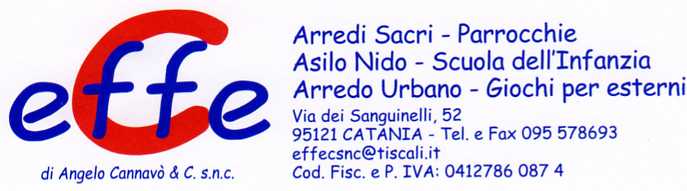 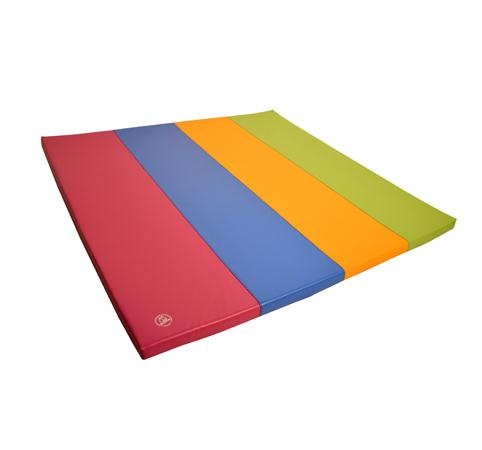 Descrizione:Materasso arcobaleno 4 colori in PVC classe 1resistente al fuoco, senza ftalati, adatto quindi anchea bambini con età inferiore ai 3 anni, interno 100%gommapiuma densità 21kg/mcIl materasso è dotato di base in PVC antiscivolo,cerniera di sicurezza, è sfoderabile e facilmentelavabile con acqua e sapone senza ausilio didetergenti.Ideale per asili e scuole materne, palestre e zonemorbide.Dimensioni:150x150x5 cmCatalogo: Arredi per Asili, Scuole eComunitàCodice: BM36122Categoria: Materassi e pavimentazionimorbide